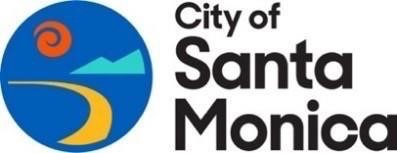 REGULAR MEETING AGENDA   MEETING OF THE PUBLIC SAFETY REFORM AND OVERSIGHT COMMISSION   Tuesday, June 4, 2024 6:00 P.M.   Council Chambers 1685 Main Steet, Santa Monica, CA 90401  NOTICE IS HEREBY GIVEN that a regular meeting of the PUBLIC SAFETY REFORM    AND OVERSIGHT COMMISSION will be held at 6:00 p.m., on TUESDAY June 4, 2024    Levine Act Disclosure. Pursuant to the Levine Act (Govt Code Section 84308), any party to a permit, license, contract, or other entitlement before the Public Safety Reform and Oversight Commission is required to disclose on the record any contribution, including aggregated contributions, of more than $250 made by the party or the party's agents within the preceding 12 months to any City official. Participants and agents are requested to make this disclosure as well. The disclosure must include the name of the party, participant, or agent, and any other person making the contribution; the name of the recipient, the amount of the contribution, and the date the contribution was made.Call to Order    Roll Call       Please note that Agenda Items may be reordered during the meeting at the discretion of the body.    Public Input (Non-Agenda Items): Public input is permitted only on items not on the agenda that are within the subject matter jurisdiction of the body. State law prohibits the body from taking any action on items not listed on the agenda, including issues raised under this agenda item.Public Input: Agenda Items Under SPECIAL AGENDA ITEMS, CLOSED SESSION, CONSENT CALENDAR OnlySpecial Agenda Items  SMPD Presentation on AB 481 Annual Report Consent Calendar     Study Session    Public Input On Remaining Agenda ItemsContinued Items    Administrative Proceedings    Staff Administrative Items    Public Hearing    Resolutions    Written Communications      Public Safety Reform and Oversight Commission Member Discussion Items       Discussion and vote on sending memo of support to Council regarding SMPD transition to 40mm less lethal launcher. Discussion and vote on sending the Inspector General’s Report on Santa Monica Police Department’s Traffic Stop & Racial & Identity Profiling Act Data to Council following discussion with the Inspector General and SMPDDiscussion and vote on sending Inspector General’s Recommendations Regarding Muting Function of Body-Worn Cameras to Council following the review of the SMPD revised policy regarding body camera functions. Ad Hoc Committee Status Reports    Accountability and Body Camera Policy Ad Hoc, Chair Devermont Members  Raman, Centeno, McGloughlin-Basseri, CruzProtests, Crowd Control and School Safety: Co- Chairs McGloughlin-Basseri and Mohanty, Member Miller Community Engagement: Chair Raman, Members McGloughlin-Basseri, CentenoBudget Committee: Chair Centeno, Members McGloughlin-Basseri and Miller Committee for 21st Century Policing: Chair Stedge Stroud, Members Cruz, Mohanty and HarringtonUse of Force Committee: Chair Cruz, Members Miller and CentenoPublic Comment: public input on items that are not on the agenda. Adjournment    STANDARDS OF BEHAVIOR THAT PROMOTE CIVILITY AT ALL PUBLIC MEETINGS: Treat everyone courteouslyListen to others respectfullyGive open-minded consideration to all viewpointsFocus on the issues and avoid personalizing debateEmbrace respectful disagreement and dissent as democratic rights, inherent components of an inclusive public process, and tools for forging sound decisionsHate has no place in Santa Monica.  The City opposes abusive or threatening hate speech, intolerance, or dehumanization, and supports basic civil respect and human decency.All board and commission meetings are recorded and posted on the City’s website as part of the official meeting record.WAYS TO PROVIDE PUBLIC COMMENT    If you are interested in providing public comment, there are several ways to participate: (1) Written public comment. In lieu of oral public comment, the public is strongly encouraged to submit written public comment on agenda items via email to publicsafetyreform@santamonica.gov. Written public comment submitted before 12:00 pm on the day of the meeting will be available for online viewing.    Please note the agenda item number in the subject line of your written comments.     (2) Oral public comment. Persons wishing to address the Public Safety Reform and Oversight Commission regarding items on the agenda must submit their name and address (optional) to the Commission’s Secretary before the public comment section is opened for that item.  Register to speak using the speaker cards prior to the meeting.    This agenda is available in alternate formats upon request.  If you require any special disability related accommodations (i.e. sign language interpreting, language interpretation, etc.), please contact the City Manager’s Office via Lisa.Parson@santamonica.gov  at least 1 day prior to the scheduled meeting.     This agenda is subject to change up to 72 hours prior to a regular meeting.  Please check the agenda for prior to the meeting for changes.     Transportation Information: Santa Monica Blue Bus Lines #2, #3, #5, #9 and the EXPO Line serve City Hall.  Parking is available on Main Street, on Olympic Drive, and in the Civic Center Parking Structure.   